ASSOCIER GRAPHIQUEMENT FONCTION ET FONCTION DERIVÉECommentaire : Associer fonction et fonction dérivée correspondante en reconnaissant graphiquement le signe de la dérivée et les variations de la fonction.PARTIE 1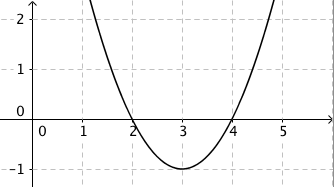 On ne connaît pas la représentation graphique de la fonction f.Cependant on a représenté ci-contre sa fonction dérivée f ’.    1) Recopier et compléter le tableau de signes de la fonction dérivée f ’.    2) En déduire le tableau de variations de la fonction f.    3) Parmi les courbes suivantes, lesquelles pourraient être celles de la fonction f ?        Découper et coller sur la copie à rendre les vignettes des courbes choisies.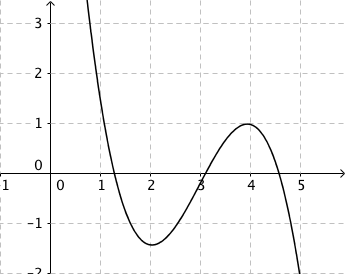 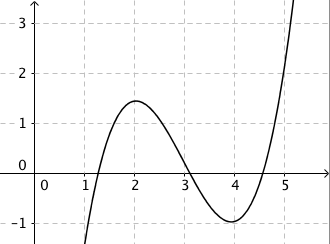 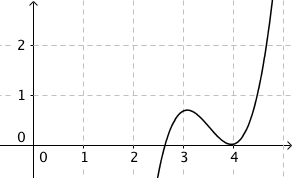 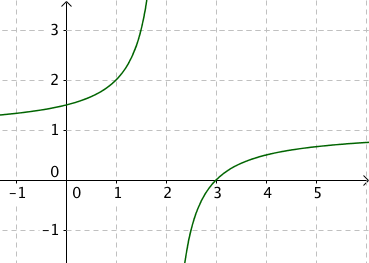 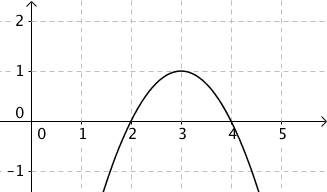 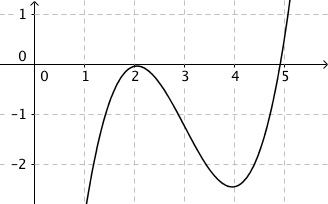 PARTIE 2Pour chaque fonction A, B, C, D représentée dans la colonne de gauche, il est demandé :- de dresser le tableau de variations (avec signes de la dérivée),- de retrouver la courbe de sa fonction dérivée parmi celles de la colonne de droite. Découper et coller les vignettes deux par deux : fonction et fonction dérivée correspondante.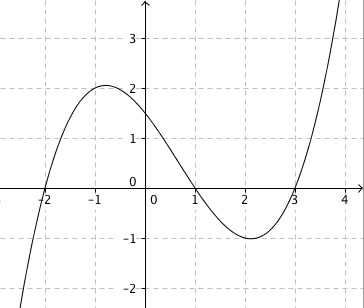 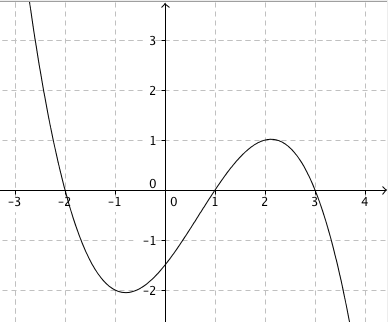 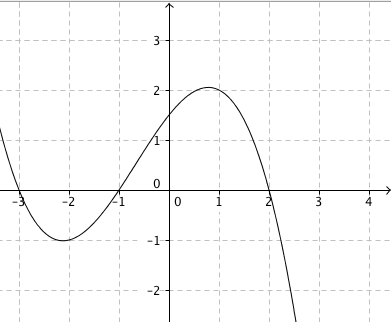 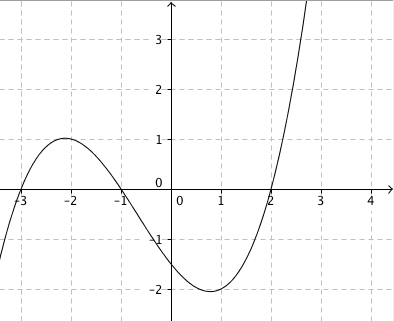 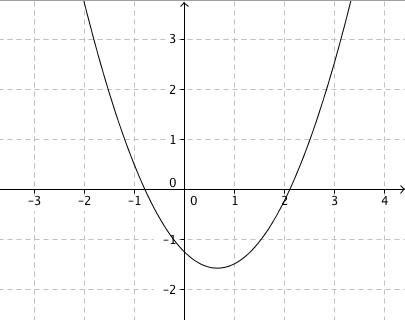 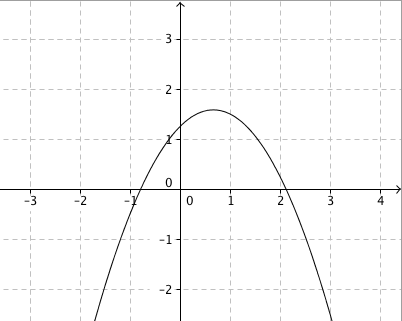 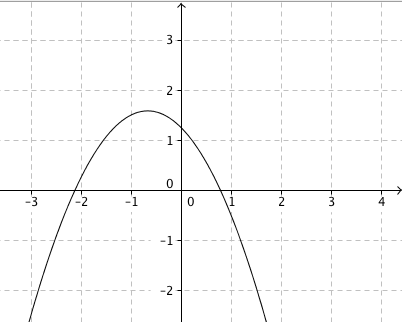 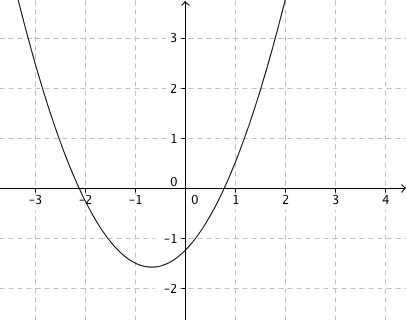 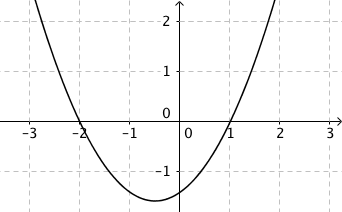 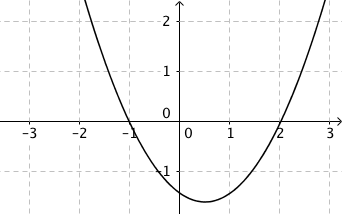 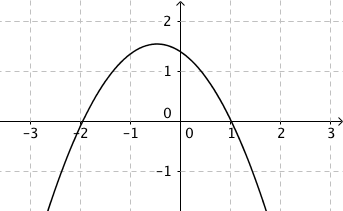 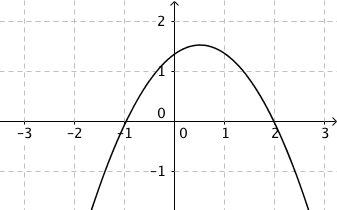 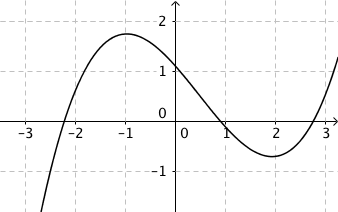 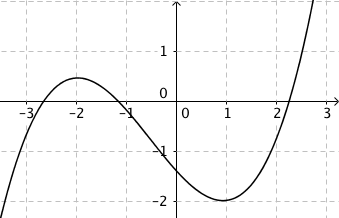 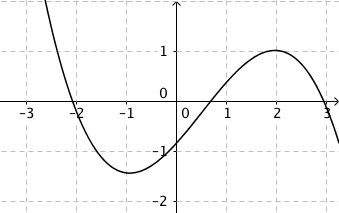 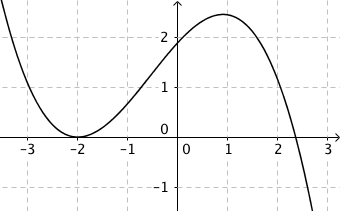 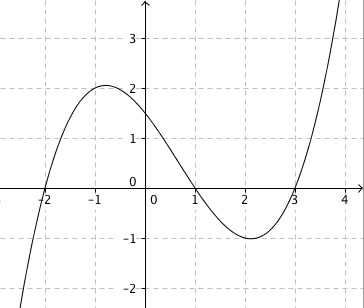 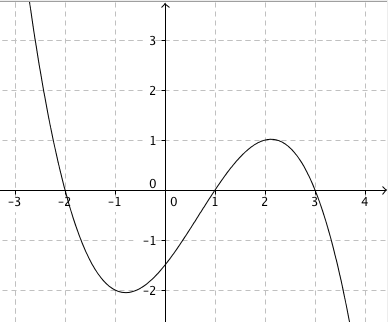 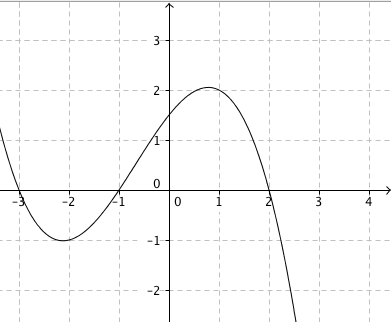 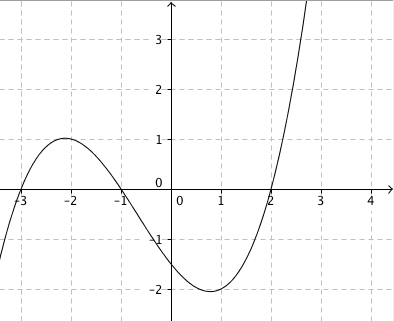 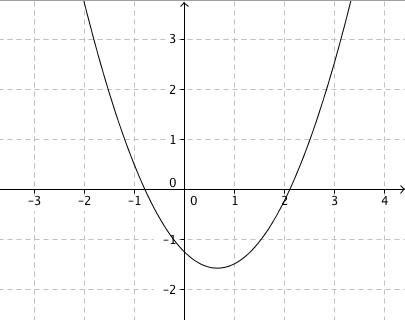 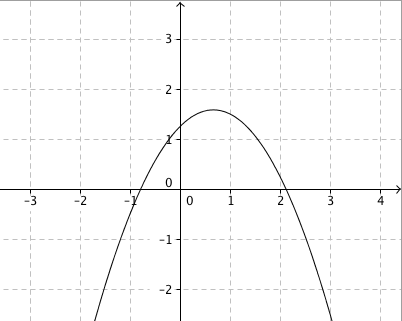 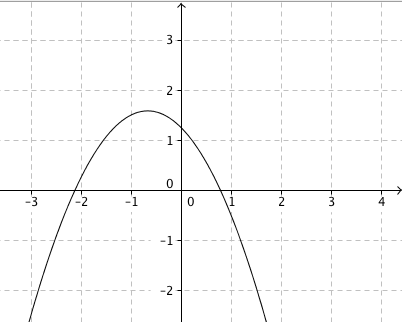 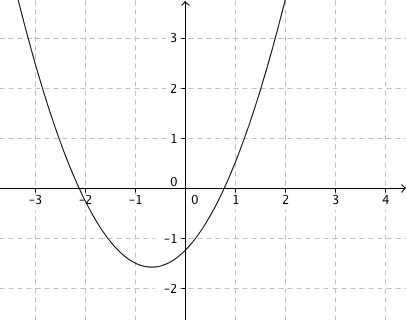 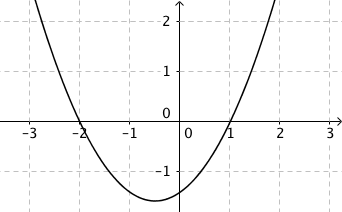 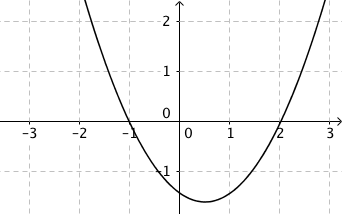 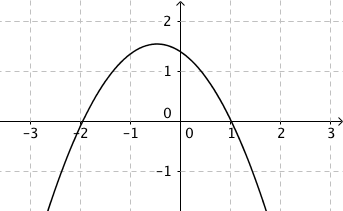 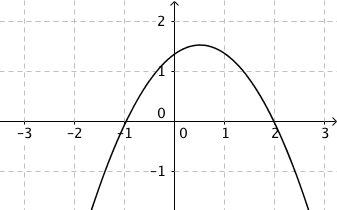 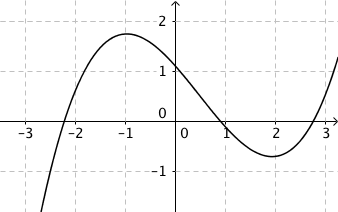 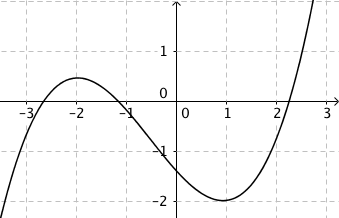 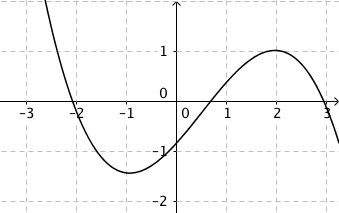 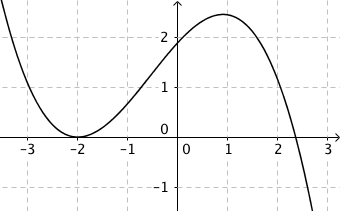 		Les fonctions					   Les fonctions dérivéesPARTIE 3Pour chaque fonction représentée ci-dessous, il est demandé :- de dresser le tableau de variations (avec signes de la dérivée),- de proposer une représentation graphique possible de sa fonction dérivée.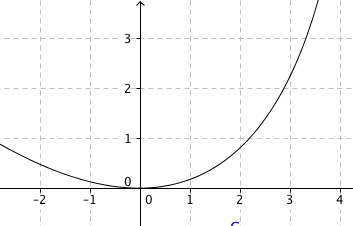 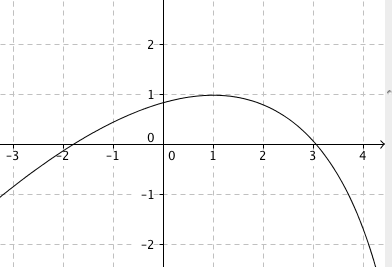 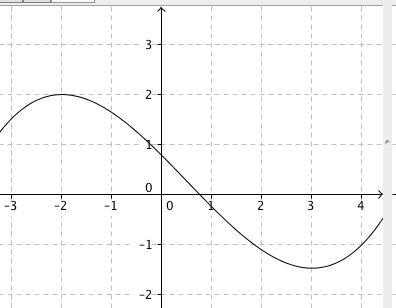 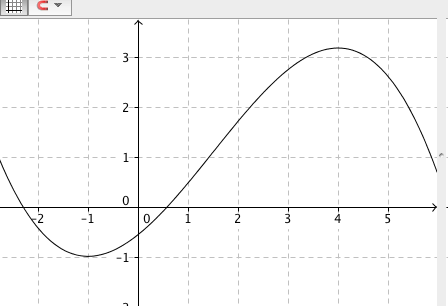 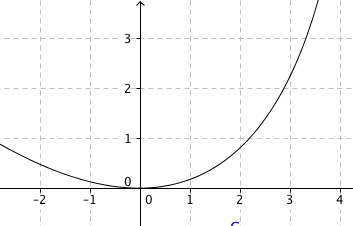 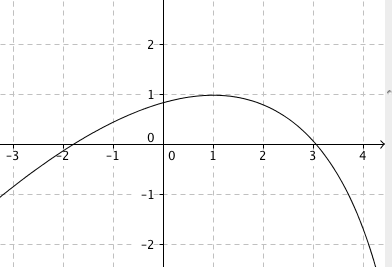 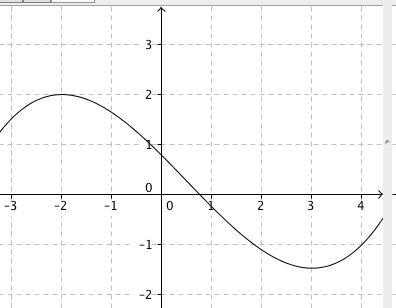 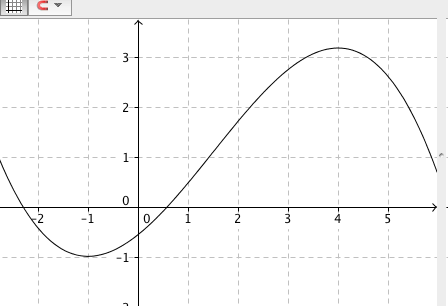 PARTIE 4Pour chaque fonction dérivée représentée ci-dessous, proposer une courbe possible de la fonction qui lui correspond.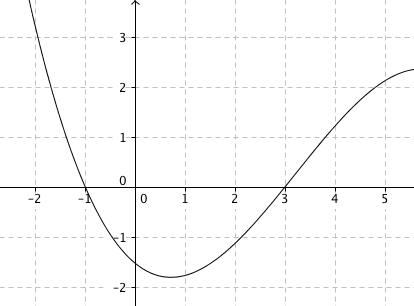 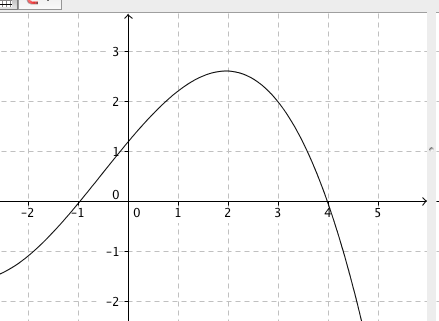 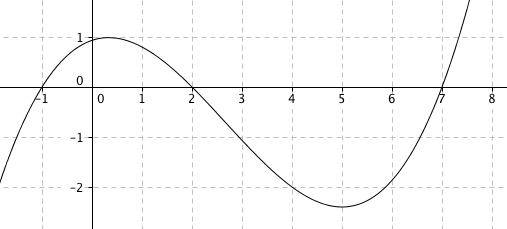 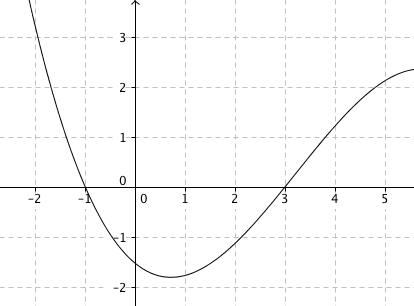 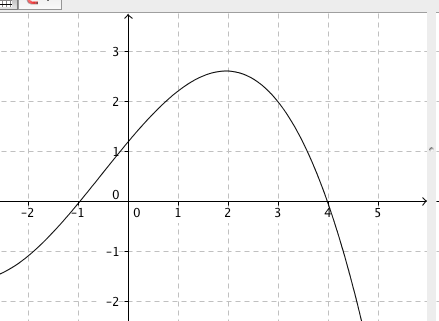 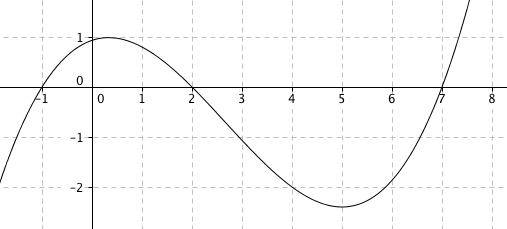 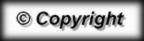 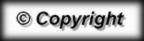 x              2               4              f ’                   O              O            